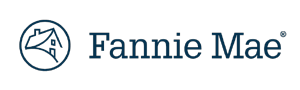 CREDIT ENHANCEMENT MORTGAGE LOAN COVID-19 FORBEARANCE REQUESTDate:	 	, 2020To:	Fannie MaeSubmit via MAMP to your Maturity Management Group counterpartSubject: CREDIT ENHANCEMENT MORTGAGE LOAN COVID-19 FORBEARANCE REQUESTFrom:   Lender:	 	 Contact:		 Telephone:		 E-mail:	 	Project Name:	 	                                                                                                                                                        Project Location:           	Borrower:		 Address:	 	Bond Issuer:	 	Bond Counsel:	 	Fannie Mae Counsel on the original transaction:   	Type of Fannie Mae Transaction (select all that apply): 	 Credit Enhancement Instrument	 	MTEB 	 Secondary Market/Custodial Receipt	 	Direct Bond Purchase 	 Other (Specify):   	 	 Fixed Rate	 	Variable Rate If Weekly Rate Variable Rate Bond: 	 Interest Cap	 	Interest Rate Swap If Interest Rate Swap: 	 Deutsche Bank swap	 	Fannie Mae collateral agreement or CEI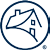 Lender must include the following documents with this request:Credit Memorandum with your recommendation;Any supporting documents, such as operating statements or rent rolls;Organizational charts for Borrower and all Key Principals;Credit Enhancement Instrument and the Note;Assignment and Intercreditor Agreement;Financing Agreement;Reimbursement Agreement, if applicable; andTrust Indenture (or Bond Resolution, if applicable).For Credit Enhancement Mortgage Loans with Weekly Rate Variable Rate Bonds:Existing Interest Rate Hedge documents; andForbearance agreement with the swap counterparty, if any, and any amendments.